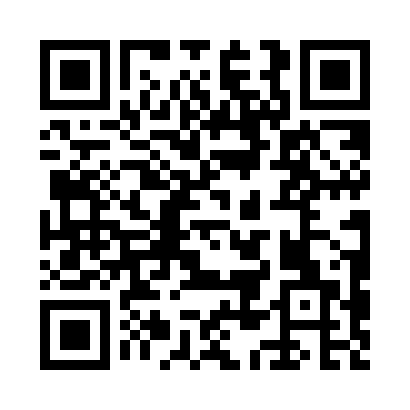 Prayer times for Corn Creek Cove, Georgia, USAWed 1 May 2024 - Fri 31 May 2024High Latitude Method: Angle Based RulePrayer Calculation Method: Islamic Society of North AmericaAsar Calculation Method: ShafiPrayer times provided by https://www.salahtimes.comDateDayFajrSunriseDhuhrAsrMaghribIsha1Wed5:346:491:365:188:229:372Thu5:336:481:355:188:239:383Fri5:326:471:355:188:249:394Sat5:316:471:355:188:249:405Sun5:306:461:355:188:259:416Mon5:296:451:355:188:269:427Tue5:276:441:355:188:279:438Wed5:266:431:355:188:289:449Thu5:256:421:355:188:289:4510Fri5:246:411:355:188:299:4611Sat5:236:401:355:188:309:4712Sun5:226:401:355:188:319:4813Mon5:216:391:355:198:319:4914Tue5:206:381:355:198:329:5015Wed5:196:371:355:198:339:5116Thu5:186:371:355:198:339:5217Fri5:176:361:355:198:349:5318Sat5:166:351:355:198:359:5419Sun5:166:351:355:198:369:5520Mon5:156:341:355:198:369:5621Tue5:146:341:355:198:379:5722Wed5:136:331:355:198:389:5823Thu5:126:331:355:208:389:5924Fri5:126:321:355:208:3910:0025Sat5:116:321:365:208:4010:0026Sun5:106:311:365:208:4010:0127Mon5:106:311:365:208:4110:0228Tue5:096:301:365:208:4210:0329Wed5:096:301:365:208:4210:0430Thu5:086:301:365:218:4310:0531Fri5:086:291:365:218:4410:05